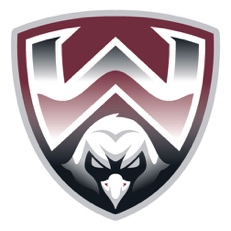 Weaver Elementary SchoolPolítica de Participación de PadresLa escuela primaria Weaver  reconoce que la educación de un menor es una responsabilidad que comparten la escuela y la familia durante el tiempo que pasa en la escuela. Para apoyar el objetivo del distrito escolar de que todos los alumnos tengan éxito académico, la escuela y los padres deben trabajar en equipo.La escuela primaria Weaver   tendrá una reunión anual para informar a los padres sobre la participación de la escuela en el programa Title I, explicar los requisitos y el derecho de los padres para participar en dicho programa.  La escuela les invita a todos los padres para que asistan a esta reunión.  La reunión anual de Title I para el año escolar 2017-18 se llevará a cabo:Fecha:  13 de setiembre del 2018Hora:    5:00 – 5:30 pmLos padres estarán involucrados en la planificación, estudio y mejora de la política de participación de padres y en el desarrollo del programa Title I de la escuela en una manera organizada y continua a través de:Equipo de Mejoramiento de la Escuela (CIT)EncuestasAntes de las reunions de PTAConferencias de padresLos padres recibirán información clara y precisa, incluyendo formas alternativas a petición de ellos con discapacidades, según sea posible, en un idioma que entiendan.  Éstos recibirán información de la siguiente manera:Llamadas telefónicas (School messenger)Mensajes de texto (REMIND)Letrero/Anuncio al frente de la escuela  Fólder de los miercolesLa página de internet de la escuelaReuniones escolaresLos padres recibirán información del programa Title I de una manera anticipada.  Esta información incluye una descripción y explicación del currículo de la escuela, las evaluaciones académicas utilizadas para medir el progreso de los niños y niveles de competencia que deben cumplir los alumnos. Los padres recibirán la información de la siguiente manera:Reunión anual de Title IConferencia de Padres y maestrosReuniones de Title I y familiares durante el añoFólder de los miercolesRevista de la clase Reuniones del gradoLa noche de conocer al maestroReportes de progresoReportes de calificacionesSkywardCada padre de 3ero a 5to grado recibirá un reporte de las calificaciones de exámenes estatales en lectura, matemáticas, artes del lenguaje y ciencias. Bajo petición de los padres, se proporcionarán oportunidades para reuniones de padres donde podrán recomendar y participar, según sea apropiado, en las decisiones tomadas sobre la educación de sus hijos. La escuela responderá a cualquier recomendación de este tipo lo antes posible.  Las oportunidades para reuniones se darán:A través de reuniones con el maestro del estudiante que también pueden incluir el representante de participación de padres de la escuela, el director, u otros cuando apropiado. A través de reuniones con el Equipo de Apoyo EstudiantilA través de reuniones con el consejero y administradoresLa escuela primaria Weaver dará al distrito escolar los comentarios escritos por los padres si el plan de la escuela de Title I no es satisfactorio para ellos.Los padres de alumnos que asisten a la escuela primaria Weaver pueden entregar sus comentarios escritos al maestro del salón, el representante de participación de padres de la escuela o el director.  Para formar y mantener la colaboración  entre la escuela, los padres de familia, la comunidad y mejorar el rendimiento académico de los alumnos, la escuela primaria Weaver  hará lo siguiente: La escuela primaria Weaver  ayudará a los padres a entender los estándares del distrito y el estado, las evaluaciones académicas y como supervisar el progreso académico de su niño de la siguiente manera:Pagina WebSkywardReuniones de padres y  maestrosReuniones de Title I y eventos familiares durante el año escolarInformación proporcionada a padres de familia en el folder de los miercolesBoletín de la claseReuniones del gradoNoche de conocer al maestroReporte de progresoReporte de calificacionesCada padre de 3ero a 5to grado recibirá un reporte de las calificaciones de exámenes estatales en lectura, matemáticas, ciencias y artes del lenguaje. La capacitación y entrenamiento para ayudar a los padres a trabajar con sus niños en las diferentes materias serán proporcionados de la manera siguiente. Noche lectura acceleradaFólder de los miercolesConferencias de padres y maestrosSegunda taza de caféEl entrenamiento profesional para maestros, directores y otros empleados auxiliares serán proporcionados con la ayuda de padres en las siguientes áreas:  El valor de trabajar con los padres y la manera como ellos pueden ayudar a sus niños a tener éxito académico y apoyar a la escuelaCómo comunicarse con los padres de familiaCómo trabajar con los padres como sociosCómo implementar y coordinar los programas para padresCómo hacer conexiones entre los padres y la escuelaLa Escuela Primaria Weaver trabajará con los siguientes programas familiares cuando sea apropiado:Partnership in School program del departamento de FACEEl representante de participación de padres de la escuela se asegurará que la información de la escuela, programas para padres, reuniones y otras actividades sean enviados en un formato entendible y en un idioma que los padres pueden comprender.Copias de anuncios, mensajes por el School Messenger y otros medios informativos serán documentados por el representante de participación de padres de la escuela.Se proporcionará apoyo razonable para actividades familiares.Los fondos reservados para la participación de padres serán usados para las actividades apropiadas. Material educativo y bebidas serán dados cuando sea posibleGirl/Boy scouts de AméricaCoroClub de librosMakerspaceSTEAMLos voluntarios recibirán entrenamiento para ayudar con las actividades familiares.Visitas al hogar para padres discapacitados serán por medio de citas contactando  al representante de participación de padres de la escuela o el maestro del alumno.Organizaciones comunitarias y empresas están invitadas a participar en las actividades de participación de padres.  Reclutaremos empresas locales para servir en nuestro equipo de mejoramiento de la escuela (Campus Improvement Team)Sociedades con organizaciones y empresas serán coordinadas a través de  Garland Education FoundationLa escuela primaria Weaver está comprometida con el éxito de los estudiantes. Trabajaremos juntos con los padres para asegurar que el programa Title I en nuestra escuela sea eficaz en el desarrollo académico de los estudiantes.Los padres de los alumnos que participan en el programa de Title I aprobarán un pacto Escuela-Padres, elaborado juntos, que describe la responsabilidad compartida de la escuela y los padres de familia. 